ПРИКАЗ №8-НҚ от 23 января 2017 года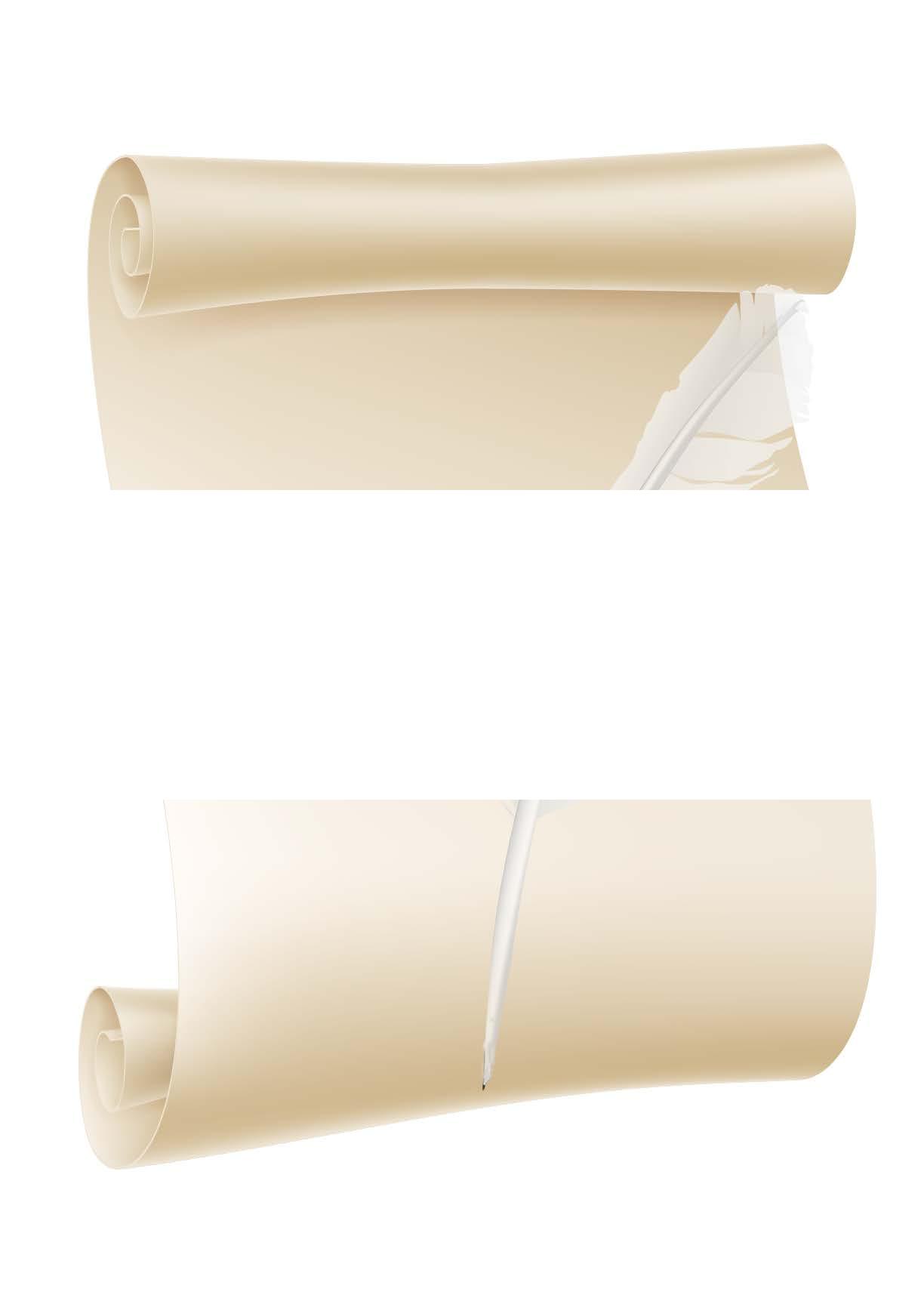 Об утверждении СП РК 1.03-109-2016«Организация и производство работпо демонтажу и сносу зданий и сооружений»соответствии с подпунктом 6) пункта 16 Положения о Комитете по де-лам строительства и жилищно-коммунального хозяйства Министерства наци-ональной экономики Республики Казахстан, утвержденного приказом Мини-стра национальной экономики Республики Казахстан от 2 июня 2016 года № 234 и протоколом Научно-технического совета Комитета по делам строитель-ства и жилищно-коммунального хозяйства Министерства национальной эко-номики Республики Казахстан от 9 декабря 2016 года № 38-02/69, ПРИКА-ЗЫВАЮ:1. Утвердить и ввести в действие с 1 марта 2017 года нормативно-технический документ СП РК 1.03-109-2016 «Организация и производство ра-бот по демонтажу и сносу зданий и сооружений».2. Отменить подпункт 3) пункта 2 приказа председателя Агентства Рес-публики Казахстан по делам строительства и жилищно-коммунального хозяй-ства от 29 декабря 2011 года № 536 «Об утверждении нормативно-технических документов в области, архитектуры, градостроительства и строи-тельства».3. Управлению технического регулирования и нормирования в установ-ленном законодательством порядке обеспечить:1) размещение настоящего приказа на официальном интернет-ресурсе Ко-митета по делам строительства и жилищно-коммунального хозяйства Мини-стерства национальной экономики Республики Казахстан;2) публикацию настоящего приказа в установленном порядке в отраслевых средствах массовой информации.4. Контроль за исполнением настоящего приказа возложить на курирую-щего заместителя председателя Комитета по делам строительства и жилищно-коммунального хозяйства Министерства национальной экономики Республи-ки Казахстан.5. Настоящий приказ вводится в действие со дня его подписания.Председатель	М. Жайымбетов23 қаңтардығы 2017 жылғы №8-НҚ БҰЙРЫҚ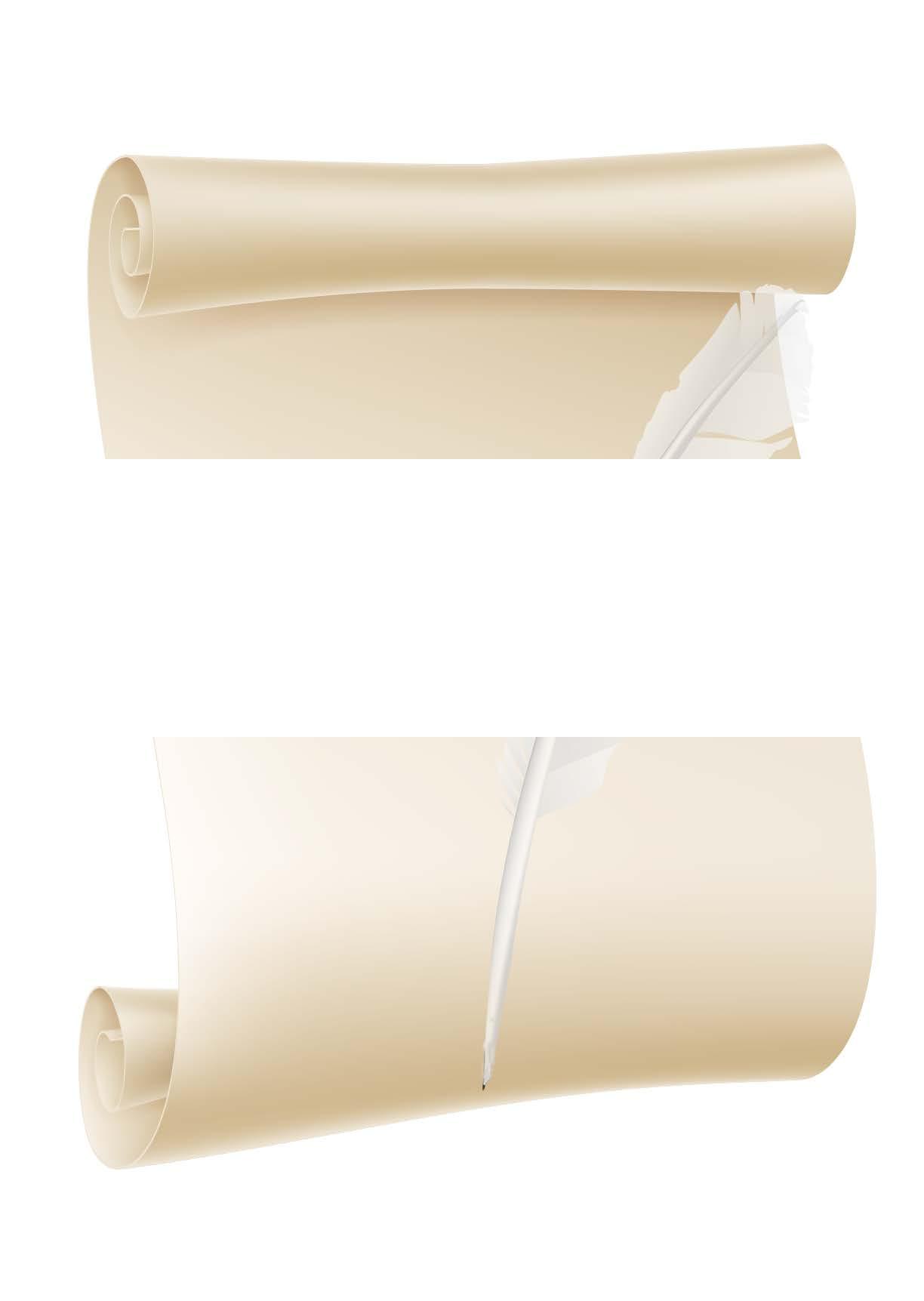 «Ғимараттар мен құрылыстарды бөлшектеу жəне бұзу бойынша жұмыстарды ұйымдастыру жəне жүргізу» 1.03-109-2016 ҚР ЕЖ бекіту туралыРеспубликасы Ұлттық экономика министрлігінің Құрылыс жəне тұрғын үй-коммуналдық шаруашылық істері комитеті туралы ереженің 16 -тармағының 6) тармақшасына жəне Қазақстан Республикасы Ұлттық экономика министрлігінің Құрылыс жəне тұрғын үй -коммуналдық шаруашылық істері комитеті Ғылыми-техникалық кеңесінің 2016 жылғы 9 желтоқсандағы № 38-02/69 хаттамасына сəйкес БҰЙЫРАМЫН:1.«Ғимараттар мен құрылыстарды бөлшектеу жəне бұзу жөніндегі жұмыстарды ұйымдастыру жəне жүргізу» 1.03-109-2016 ҚР ЕЖ нормативтік-техникалық құжаты бекітілсін жəне 2017 жылғы 1 наурыздан бастап қолданысқа енгізілсін.«Сəулет, қала құрылысы жəне құрылыс саласындағы нормативтік-техникалық құжаттарды бекіту туралы» Қазақстан Республикасы Құрылыс жəне тұрғын үй-коммуналдық шаруашылық істері агенттігі төрағасының2011	жылғы	29	желтоқсандағы	№	53	бұйрығының	2-тармағытармақшасының күші жойылсын.Техникалық реттеу жəне нормалау басқармасы заңнамада белгіленген тəртіппен:осы бұйрықтың Қазақстан Республикасы Ұлттық экономика министрлігі Құрылыс жəне тұрғын үй-коммуналдық шаруашылық істері комитетінің интернет-ресурсында орналастырылуын;осы бұйрықтың салалық бұқаралық ақпарат құралдарында жариялануын қамтамасыз етсін.Осы бұйрықтың орындалуын бақылау Қазақстан Республикасы Ұлттық экономика министрлігінің Құрылыс жəне тұрғын үй-коммуналдық шаруашылық істері комитеті төрағасының жетекшілік ететін орынбасарына жүктелсін.Осы бұйрық қол қойылған күнінен бастап қолданысқа енгізіледі.Төраға	М. ЖайымбетовҚазақстанРеспубликасыҰлттықэкономикаминистрінің2016жылғы2  шілдедегі  №234  бұйрығымен  бекітілген  Қазақстан234  бұйрығымен  бекітілген  Қазақстан234  бұйрығымен  бекітілген  Қазақстан